FEM RODOLINSRecordeu en Gianni Rodari?MIREU QUINA POESIA TAN MACA SOBRE L’ESCRIPTURA VA FER EN GIANNI RODARI:TE N’ADONES QUE HI HA ALGUNES PARAULES EN EL POEMA QUE ACABEN PINTADES D’UN COLOR?. ESCRIU QUINES PARAULES SÓN.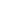 _______________________                _______________________           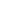     ________________________________________________          _______________________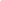 _______________________ QUANTES PARAULES HI HA DE CADA COLOR I EN QUE S'ASSEMBLEN?_____________________________________________________________________________________________________________________________________________________________________________________________________________________T’ATREVEIXES A TROBAR PARAULES QUE FACIN RIMA? PINTA DEL MATEIX COLOR LES PARAULES QUE FACIN RIMA:PODRIES PENSAR I ESCRIURE ALTRES PARELLES DE PARAULES QUE FACIN RIMA COM LES QUE HEM FET AL REQUADRE?_______________________        _____________________________________________        _____________________________________________        _____________________________________________        ______________________ARA NOSALTRES SOM POETES… FAREM RODOLINS!!ATENCIÓ! FULL DE RUTA DE L’ACTIVITAT SOM POETES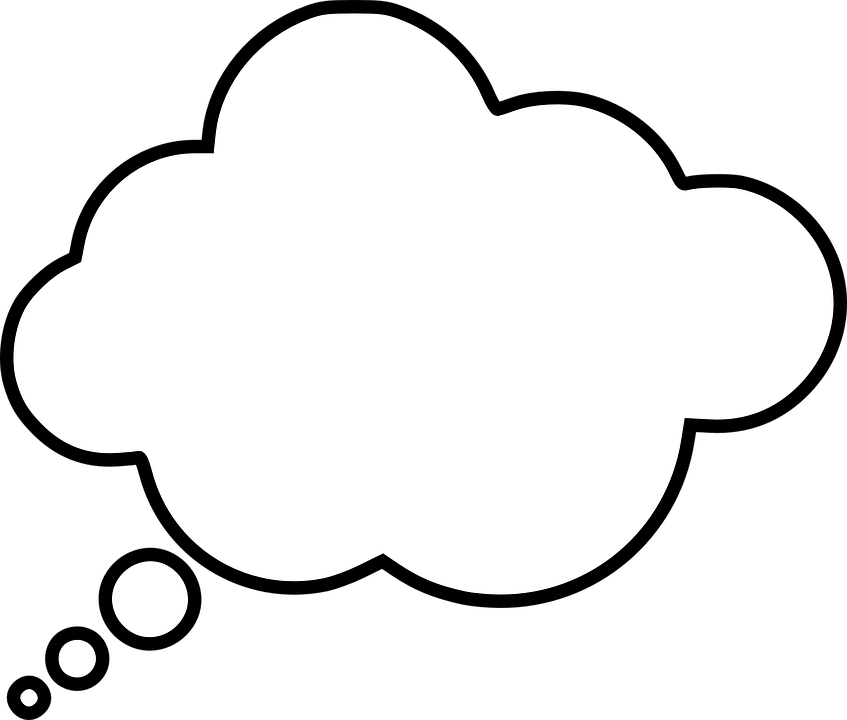 PENSA EL TEMA DEL TEU RODOLÍ: ANIMALS, EL TEMPS, L’ESCOLA, LA FAMÍLIA…PENSA QUINES PARAULES VAS A UTILITZAR PEL TEU RODOLÍ I QUINES SERAN LES DUES QUE FARAN RIMA.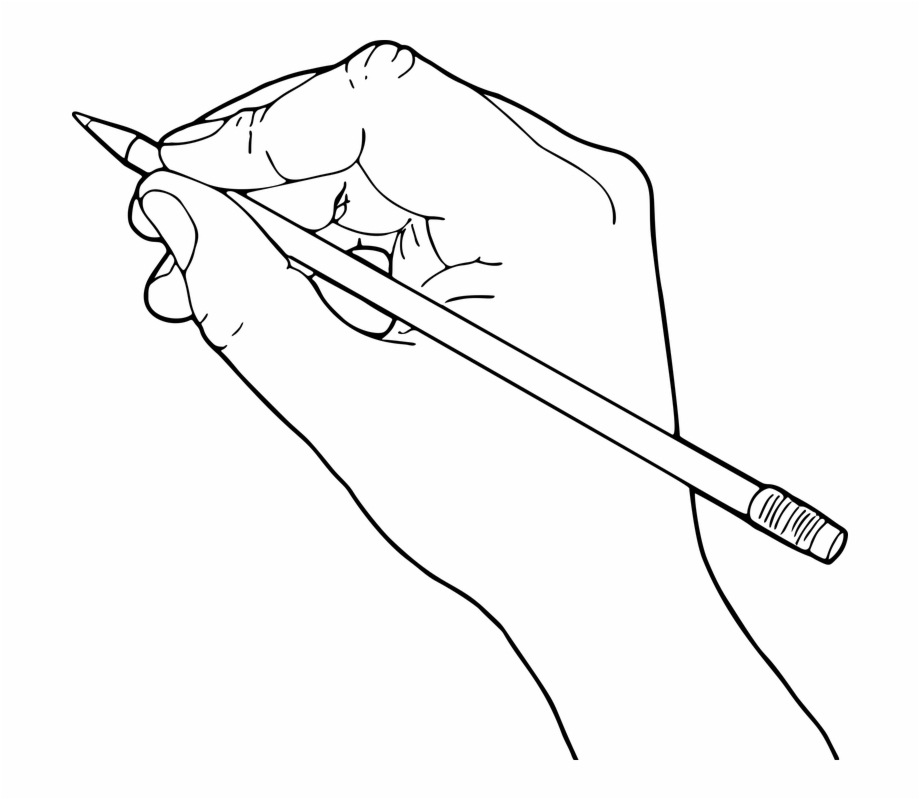 ESCRIU L’ESBORRANY DEL TEU RODOLÍ EN UN FULL APART.PASSA EL TEU RODOLÍ A NET AL FULL QUE HI HA A CONTINUACIÓ (POSA-LI TÍTOL I EL TEU NOM)FES UN DIBUIX BEN BONIC DEL TEU RODOLÍ A SOTA. POTS UTILITZAR QUALSEVOL MATERIAL O TÈCNICA.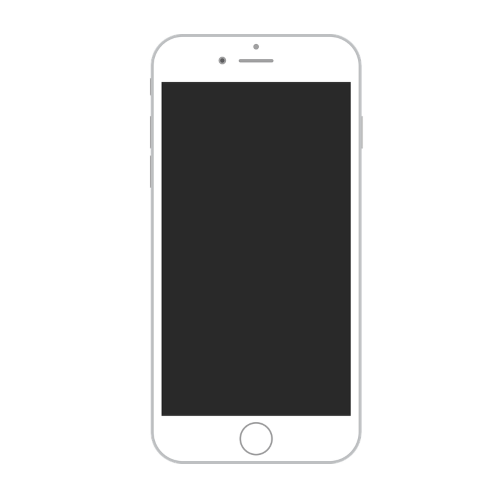 FES UNA FOTO DEL TEU RODOLÍ I ENS L’ENVIES PER PUBLICAR-LO AL BLOG. SOM POETES… EL MEU RODOLÍNOM:   ____________________________________TÍTOL:  ___________________________________DIBUIX ACTIVITAT AUTOAVALUACIÓ: QUÈ HEM FET?Famílies: aquí us deixem l’enllaç Recursos 1r archivos d'accés al blog de primer d’Innovamat on podeu trobar les propostes matemàtiques a realitzar i que van actualitzant cada setmana. Us demanem que, cada proposta que realitzin els infants, ens la feu arribar al correu amb una foto.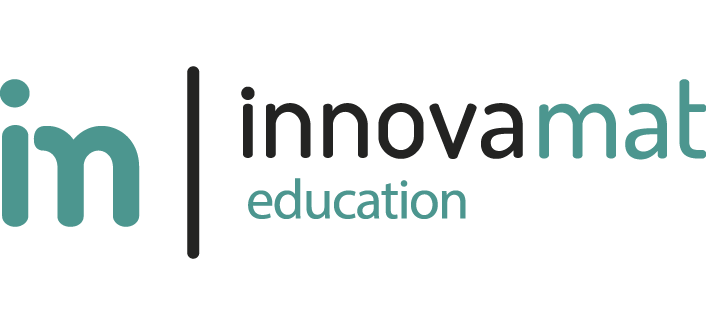 ACTIVITATS D’AMPLIACIÓ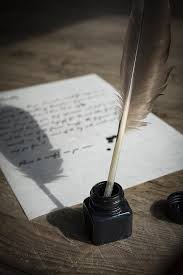 EXPERIMENTO: TINTA INVISIBLECÓMO LO HACEMOS?HAZ ZUMO DE LIMÓN Y PONLO EN UN VASO.MOJA EL PINCEL EN EL ZUMO DE LIMÓN.ESCRIBE EL MENSAJE SECRETO O DIBUJA EL MAPA DEL TESORO EN PAPEL BLANCOPARA LEERLO, ACERCA EL PAPEL A UNA BOMBILLA ENCENDIDA O A UNA VELA CON MUCHO CUIDADO… EL MENSAJE APARECERÁ POR ARTE DE MAGIA.ENGLISH TIMELES ACTIVITATS D’ANGLÈS QUE A CONTINUACIÓ US PROPOSEM PRETENEN SER UN MANTENIMENT D’ALLÒ QUE HEM ANAT TREBALLANT DURANT EL CURS.PODEU REVISAR ALGUNES DE LES ALTRES SONGS QUE HEM ANAT CANTANT DURANT EL CURS:GOOD MORNING			       Good Morning Song For Children | Learn English Kids HELLO WHAT'S YOUR NAME   What's Your Name? | featuring Noodle & Pals | Super Simple Songs BALLOONS (COLOURS)                                                               Color Song for Kids: Learn 9 Colors THE RAINBOW                                                                                             The Rainbow Colors Song DAYS OF THE WEEK			                                       Days of The Week Song For KidsACTIONS SONG			                       Fun Action-Verbs Song for Kids: What Can You Do? NUMBERS SONG 				       Numbers Song Let's Count 1-10 New Version*FAMÍLIES: recordeu que en aquest cas, per treballar la competència oral, el més important és que els infants cantin. Per tant, si volen ser gravats o no, no és tan important com l’esforç que facin per treballar aquesta competència.MÚSICA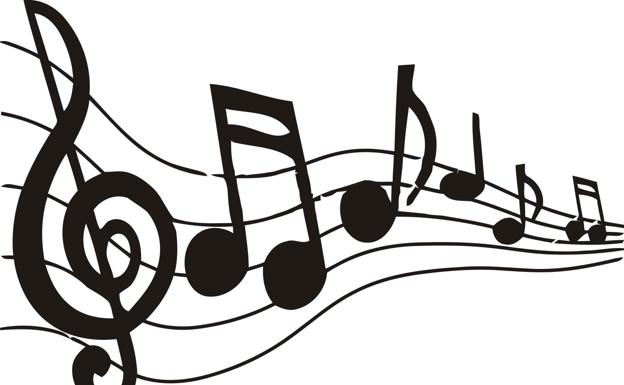 COM JA SABEU, HA ARRIBAT LA PRIMAVERA! US PROPOSEM ESCOLTAR AQUESTA PEÇA DEL COMPOSITOR VIVALDI, ES DIU ‘LA PRIMAVERA’, I ÉS UNA PART D’UNA GRAN OBRA ANOMENADA ‘LES 4 ESTACIONS’. https://www.youtube.com/watch?v=l4Ad6pZ8vEQARA QUE JA L’HAS ESCOLTAT, SABRIES DIR-NOS QUINS INSTRUMENTS SONEN? VA, QUE SEGUR QUE EN RECONEIXES MOLTS!A MÉS, SEGUR QUE TAMBÉ ENS POTS DIR COM SONA AQUESTA PEÇA. POTS ESCRIURE O ENCERCLAR LA RESPOSTA. ET POSEM EXEMPLES PER SI NO HO RECORDES. FORTA, MIG FORTA O FLUIXA? ________________________________ https://youtu.be/Mfh6dMySREE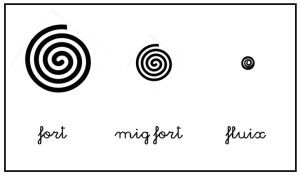 LENTA O RÀPIDA? ________________________________https://youtu.be/4ZMdIGMSdVw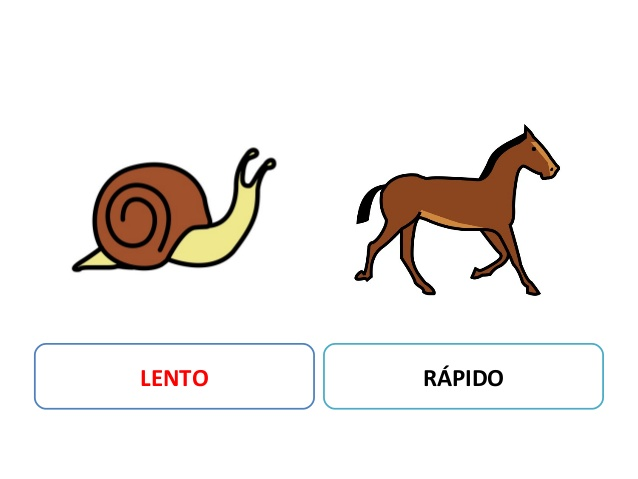 LENTA					RÀPIDAAGUDA O GREU? _________________________________https://youtu.be/SlV3EilGm2Q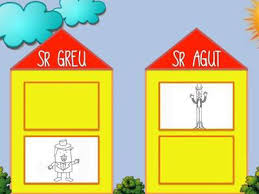 A CONTINUACIÓ US OFERIM UN SEGUIT DE RECURSOS JCLIC MOLT ADIENTS PER DIFERENTS NIVELLS:Primeres consonants El senglar té singlot Fem frases EL 23 D’OCTUBRE DE 1920 VA NÉIXER A ITÀLIA L’ESCRIPTOR, PEDAGOG I PERIODISTA GIANNI RODARI. 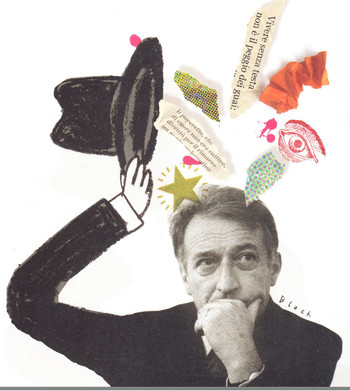 LA FANTASÍA LA VA FER SERVIR PER EXPLICAR CONTES, CANÇONS I POEMES.VA ESCRIURE OBRES MOLT IMPORTANTS COM "GRAMÀTICA DE LA FANTASIA" O "CONTES PER TELÈFON".  EL TINTER  A PARAULA MÉS ELEGANTSI LA POGUÉS ESCRIUREAMB EL SOL BRILLANT.QUINES PARAULES D'ARGENTSI LES POGUÉS ESCRIUREAMB UN FIL DE VENT.PERÒ AL FONS DEL TINTERS'HI AMAGA UN TRESOR:AMB LA TINTA NEGRAPODRÀSESCRIURE PARAULES D'OR.Estrella Polar inclòs al llibre Tirallongues del Cel i TerraEFECTIVAMENT, FAN UNA RIMA. LA RIMA ÉS QUAN DUES PARAULES SONEN IGUAL. PER EXEMPLE PILOTA I BOTA. SÓN DUES PARAULES DIFERENTS PERÒ COINCIDEIXEN ELS SONS AL FINAL DE LA PARAULA. LLEÓ            SOL            CARGOL          MUSSOL          MOLÍ         CULLERAOCA           BIBERÓ          VIOLÍ          ESQUIROL       FUSTER            PAPALLONARATOLÍ             COIXÍ                  CISTELLA                CAMIÓ                 CISTELLESCUDELLA              ESCALA                CIRERA              PALA               LLIMONA ALA            CUINER          BRUIXA              AVIÓ             BOCA                MADUIXABOMBER            ANELL          MARTELL          FOCA          PIRATA            SABATAELS RODOLINS SÓN DUES FRASES CURTES QUE RIMEN. PER EXEMPLE PODEM TROBAR RODOLINS A LES DITES DELS MESOS DE L’ANY: A L'ABRIL, CADA GOTA VAL PER MILABRIL TRONAT, BON ANY ASSEGURATAQUÍ TENS TAMBÉ UN RODOLÍ MOLT CONEGUT DEL MIC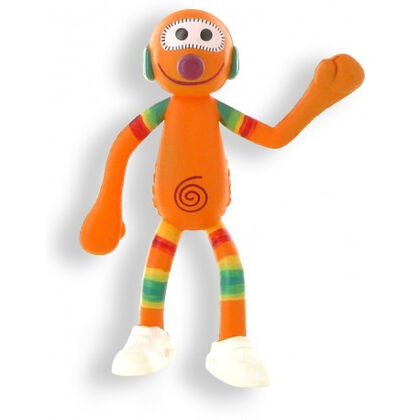 MAC, MEC, MIC, TOCA’T EL MELIC.ARA INVENTA EL TEU RODOLÍ. POTS FER-HO UTILITZANT LES PARAULES QUE JA HAS APRÈS QUE FAN RIMA O D’ALTRES PARAULES QUE SE T’ACUDEIXIN.RODOLÍ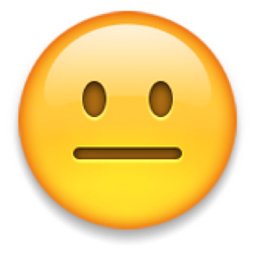 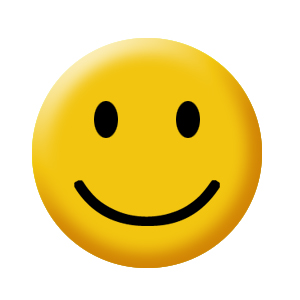 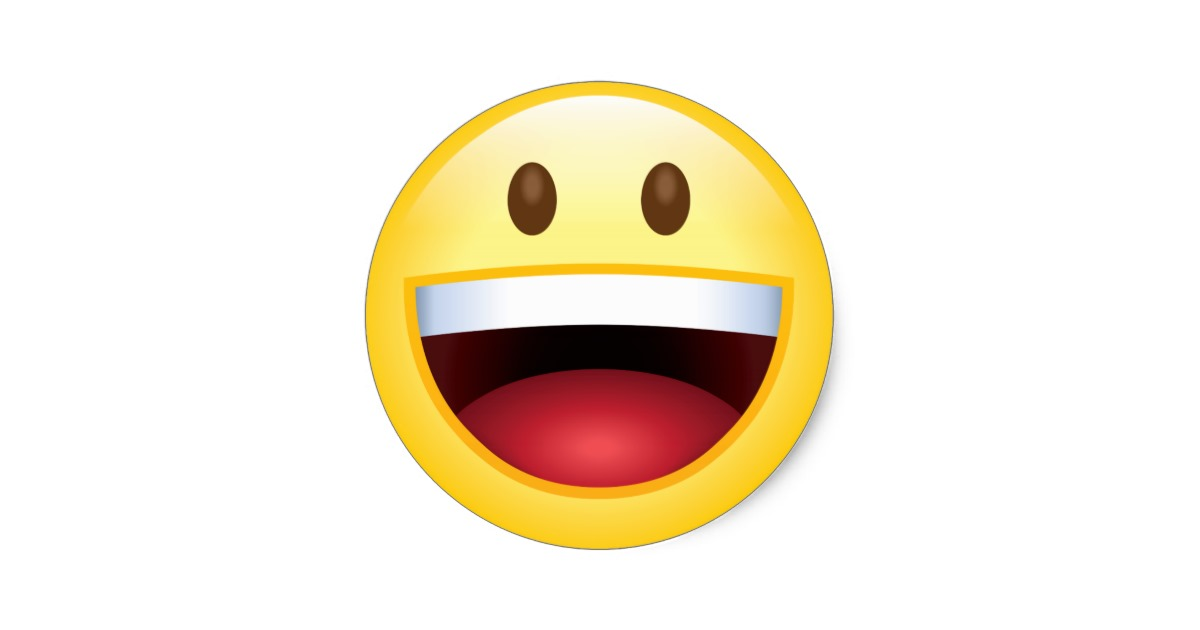 ACTIVITAT 1HE LLEGIT EL POEMA DEL TINTER.ACTIVITAT 2HE ENTÈS QUE ÉS UNA RIMA.ACTIVITAT 3HE IDENTIFICAT TOTES LES PARAULES QUE FAN RIMA.ACTIVITAT 4HE PENSAT I ESCRIT LES PARAULES QUE FAN RIMA.ACTIVITAT 5HE ESCRIT I DIBUIXAT EL MEU RODOLÍ.SAPS QUÈ ÉS UN TINTER? AQUÍ TENS UNA PISTA...ABANS NO HI HAVIA NI BOLÍGRAFS NI RETOLADORS, LLAVORS ELS ESCRIPTORS ESCRIVIEN AMB UNA PLOMA QUE MULLAVEN EN LA TINTA QUE HI HAVIA AL TINTER.POTS INVESTIGAR DE QUIN ANIMAL EREN LES PLOMES QUE UTILITZAVEN O AMB QUÈ FEIEN LA TINTA ABANS.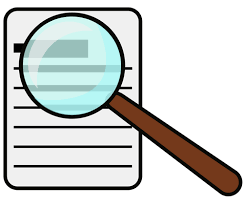 INGREDIENTES: 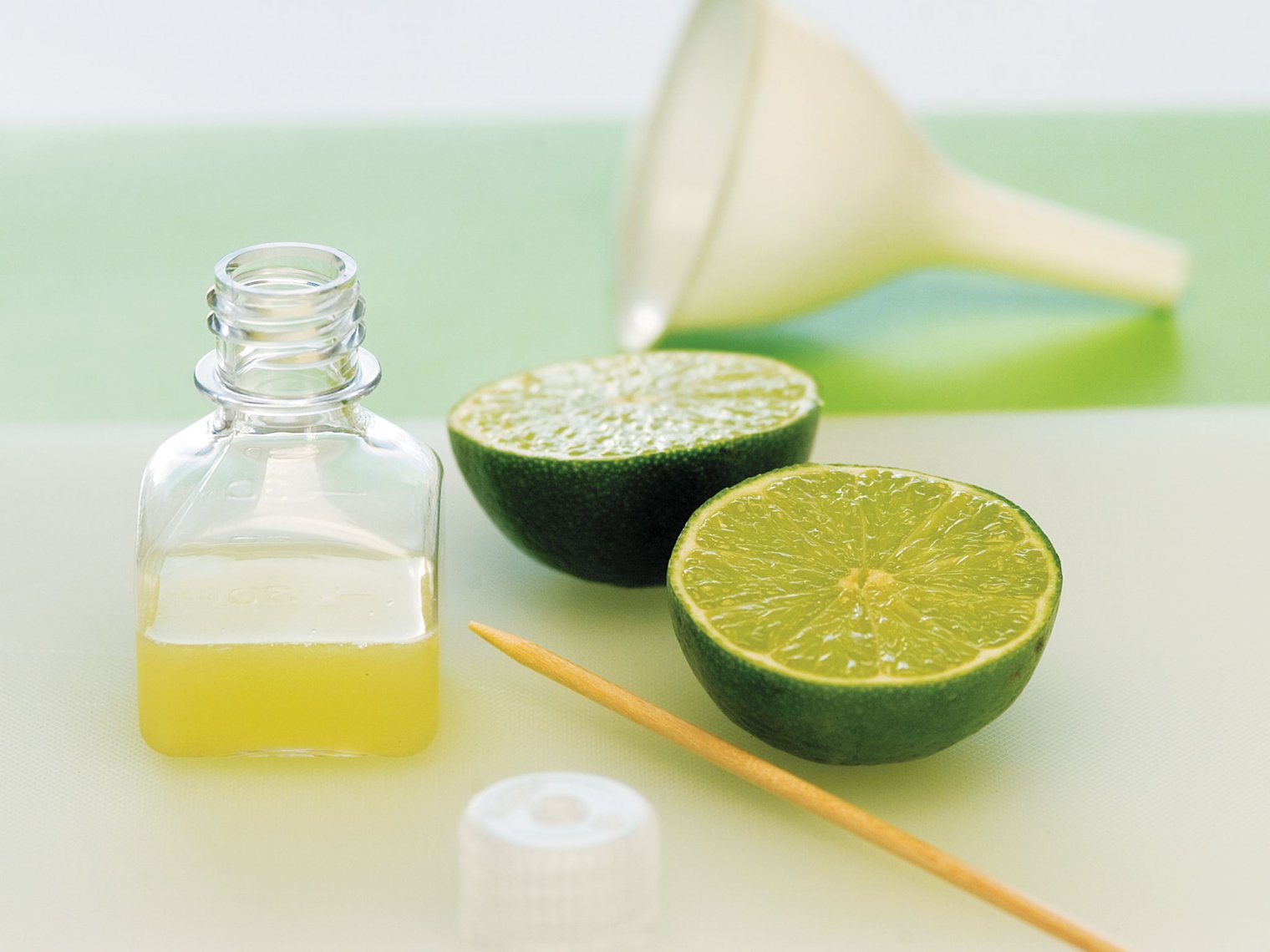 PINCEL o BASTONCITOS DE LAS OREJAS o PALILLOS DE MADERA o EL DEDO MISMOLIMÓN  o   VINAGRE BLANCO  o   LIMAPAPEL BLANCOUNA VELA O LINTERNA (AYUDA DE UN ADULTO)DAILY ROUTINES SONG 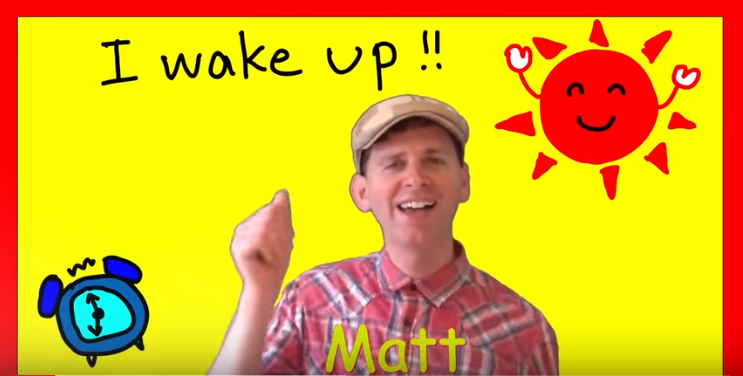 US PROPOSEM QUE A PARTIR D’AQUESTA LITTLE SONG I DESPRÉS D’HAVER-LA ESCOLTAT UN PARELL DE DIES, US FEU UN VIDEO ON ENS ENSENYEU COM LA CANTEU. ALS QUE US FA MOLTA VERGONYA PODEU GRAVAR UN AUDIO O NOMENAR EL VOCABULARI. A MÉS PODEU FER UN DIBUIX DE LES VOSTRES DAILY ROUTINES AFEGINT EL VOCABULARY.WAKE UP! DAILY ROUTINES SONG FOR KIDSINSTRUMENTS QUE HE ESCOLTAT. TAMBÉ POTS ENCERCLAR ELS QUE SONEN. SI CLIQUEU SOBRE LA IMATGE DE L’INSTRUMENT PODREU ESCOLTAR COM SONA._________________________________________________________________________________________________________________________________________________________________________________________________________________________________________________________________________________________________________________________________________________________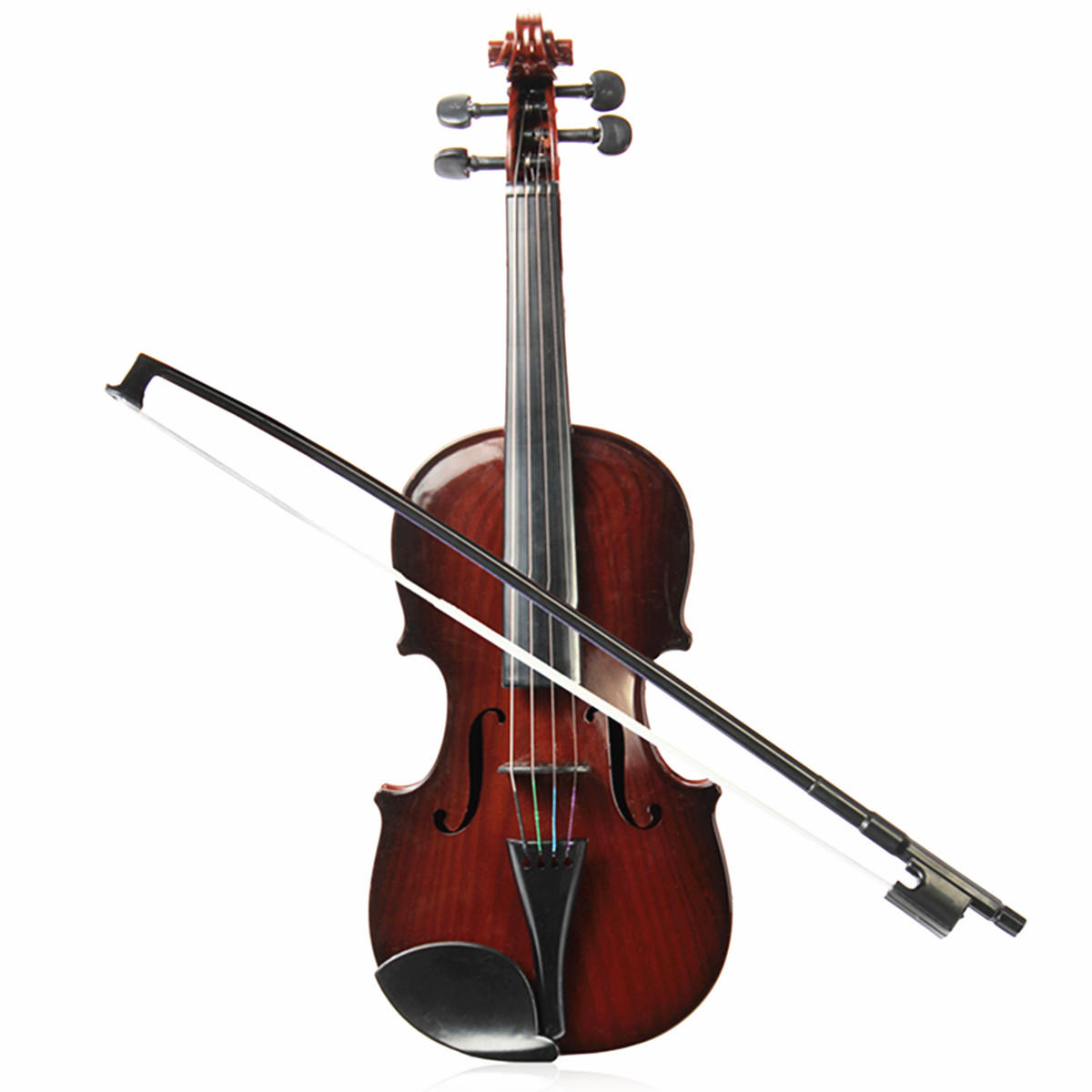 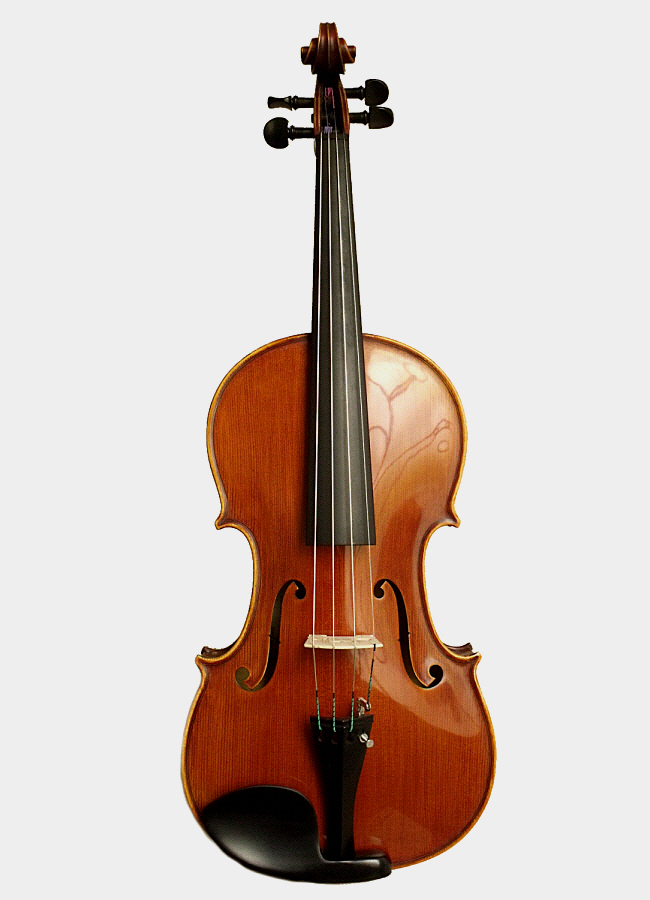 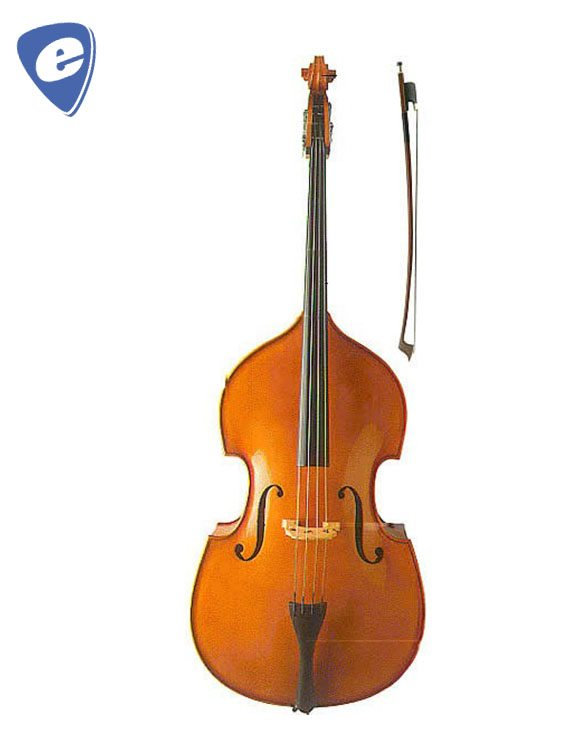                   VIOLÍ                               VIOLA                        CONTRABAIX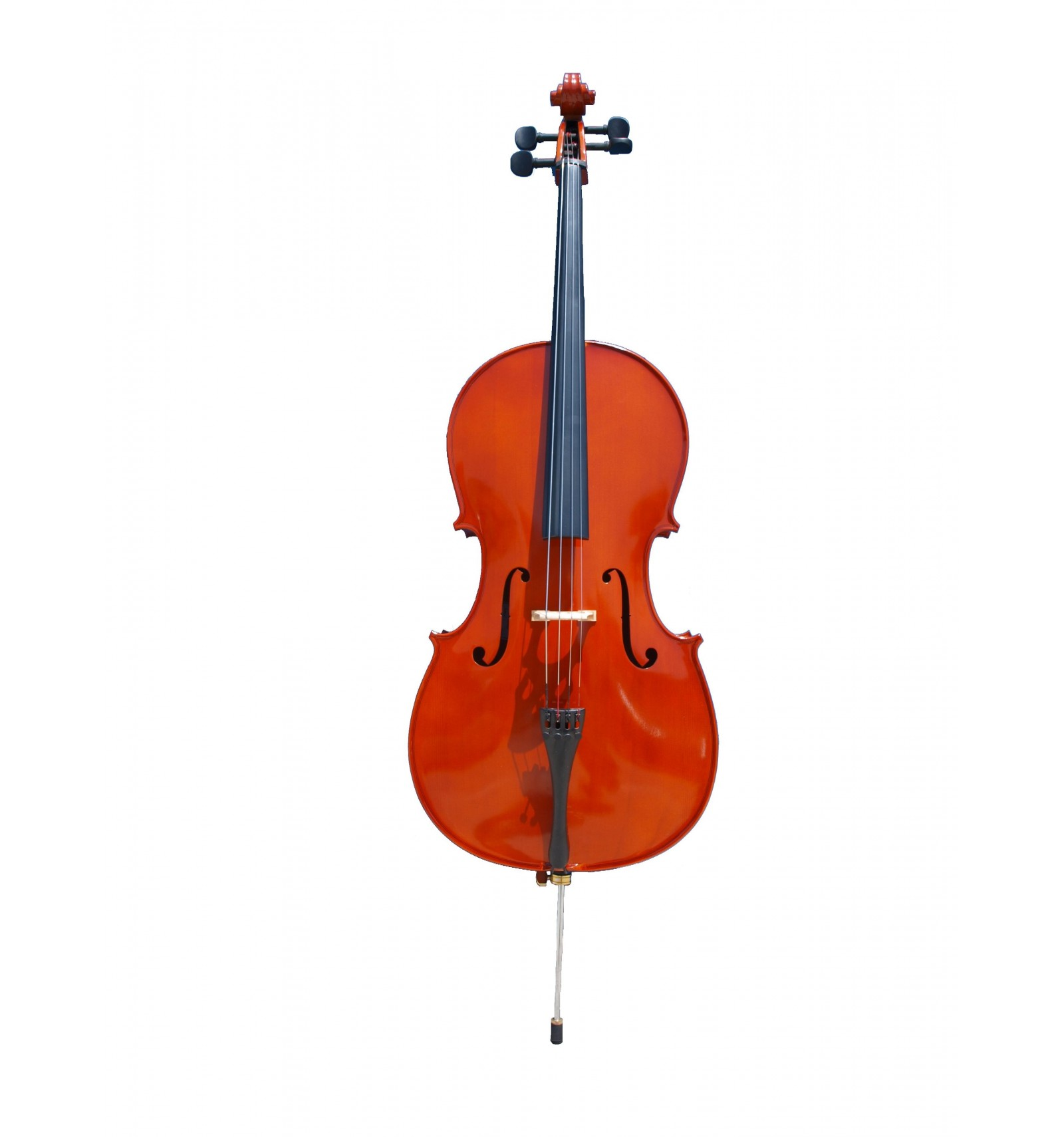 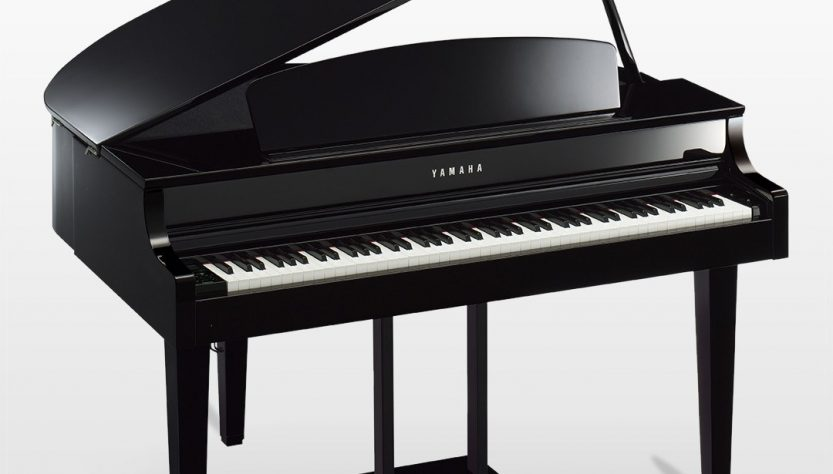 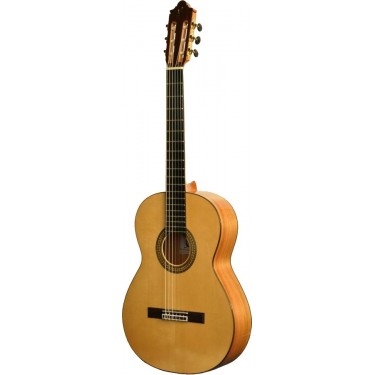        VIOLONCEL                                PIANO                              GUITARRA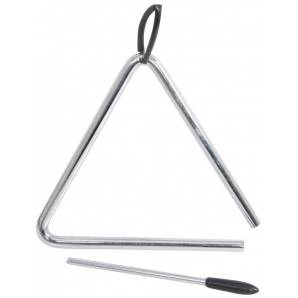 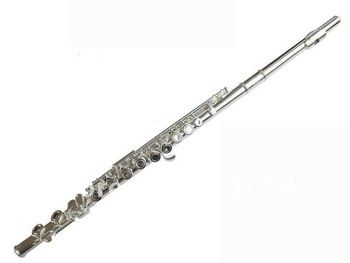 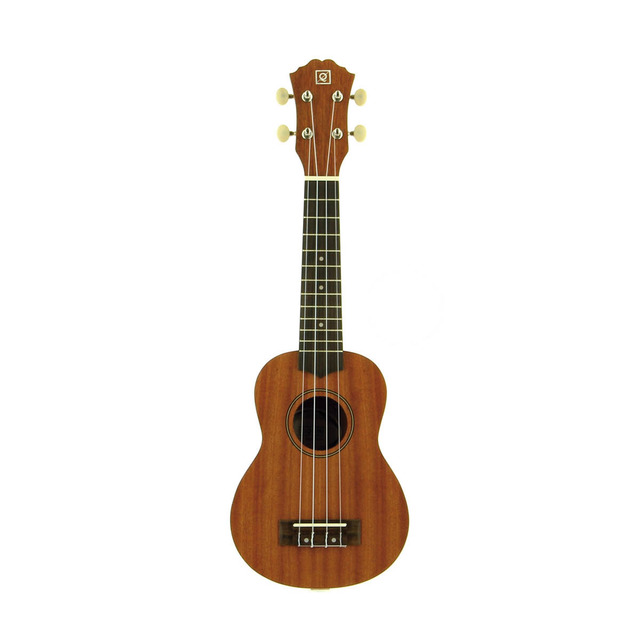             TRIANGLE                  FLAUTA TRAVESSERA              UKELELE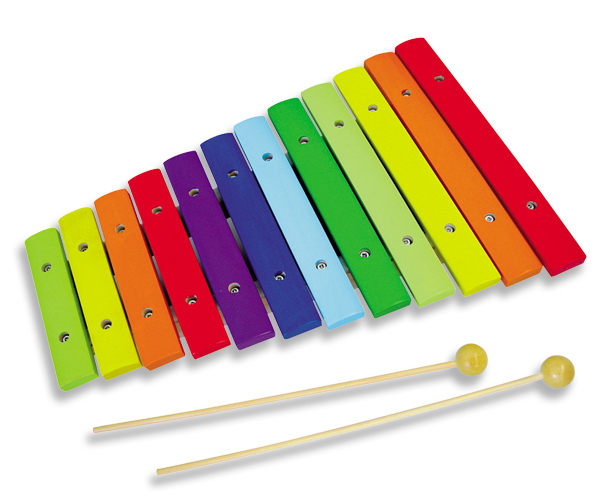 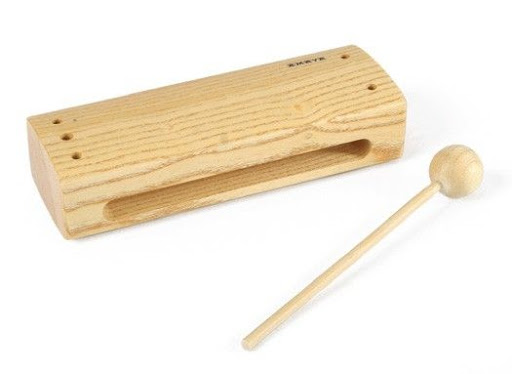 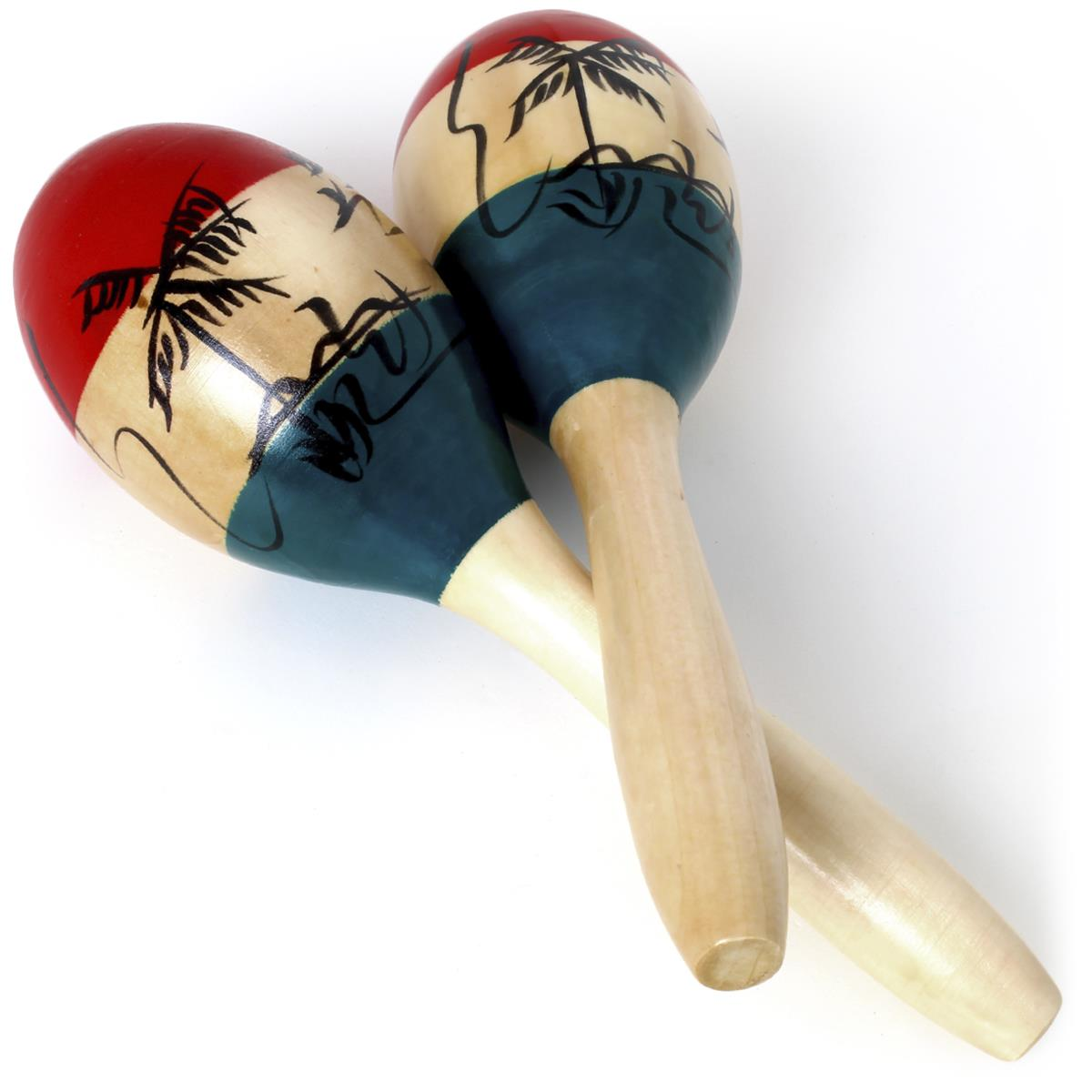               XILÒFON                                         CAIXA XINESA                          MARAQUES